PONEDJELJAK 06.04.2020. (4. TJEDAN)TZK - Ponovi vježbe s TV -aHJ - Napiši malu priču. Pričica može početi ovako: Bio jednom jedan dupinčić koji je jako volio čokoladne kolačiće...(nastavi s umanjenicama)     - Napiši veliku priču. Pričetina može početi ovako: Krenula morska zvjezdurina na rođendan k morskoj travurini...(nastavi s uvećanicama)MAT - U RB. na str. 94. riješi 9., 10.,11. i 12. zadatak.PID - Popuniti tablicu od prije: ŠTEDNJA VODE/ZAŠTITA VODE u bilježnici.      - U RB. riješi zadatke na 70., 71. 72. 73. 74. i 75. stranici.UTORAK 07.04.2020.​HJ - Napiši 5 rečenica o kukcu kojem želiš (mrav, pčela, ili leptir)MAT - U udžbeniku na str.94. riješi ZNAM i pročitaj tekst Dijeljenje zbroja brojem. Riješi sve zadatke na 95. srtanici.LK - Flomasterima nacrtaj kukca kojeg si opisao iz hrvatskog jezika. Crtati možeš u pisanku iz HJ.INA - Za Uskrs napravi čestitku. Nacrtaj veliku pisanicu i ukrasi je ctrama i likovima u ritmu i nizu. SRIJEDA  08.04.2020.TZK - Poigraj se s ukućanimaHJ - Nacrtaj svoju zastavu i oko zastave napiši svoje želje. Napravi intervju s ukućanima na romskom jeziku (ti si voditelj koji postavlja pitanja).VJ - VJ - DOP -MAT - Vježbaj tablicu množenja i dijeljenja Sretan vam Svjetski dan Roma!   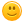 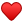                              Vaša razrednicaČETVRTAK 09.04.2020.HJ - Svim članovima obitelji čestitaj Uskrs.MAT - Kroz igru vježbaj tablicu množenjaPID -Prošeći dvorištem i uživaj u proljećuGK - Pjevaj pjesme koje smo učili u školiDOD -MAT - Povovi tablicu množenja i dijeljenjaSvima želim sretan i blagoslovljen Uskrs! 